Publicado en Cáceres el 16/06/2022 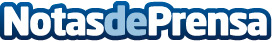 Repara tu Deuda Abogados cancela 77.116€ en Cáceres con la Ley de Segunda OportunidadEl despacho de abogados referente en la Ley de Segunda Oportunidad ha logrado la cancelación de más de 80 millones de eurosDatos de contacto:Emma Morón692 87 50 89Nota de prensa publicada en: https://www.notasdeprensa.es/repara-tu-deuda-abogados-cancela-77-116-en Categorias: Nacional Derecho Finanzas Extremadura http://www.notasdeprensa.es